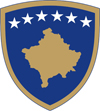 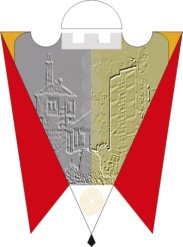 Republika e Kosovës                                                                                      Komuna e GjilanitRepublika Kosova                                                                                           Opstina GnjilaneRepublic of Kosovo                                                                                    Municipality of Gjilan                                                                                                                          Gilan BelediyesiEKSTRAKTNga procesverbali i seancës së parë inauguruese  e  Kuvendit të Komunës  së Gjilanit e mbajtur me datë 09.12.2021 në ora 10:00 në sallën e KK-së, me këtë:                                                R E N D    P U N E       I MBLEDHJES INAUGURUESE TË KUVENDIT TE KOMUNES SE                                                    GJILANIT10.00-10.15 Arritja dhe nënshkrimi i anëtarëve të Kuvendit të  Komunës dhe pjesëmarrësve tjerë Fjala mirëseardhëse e anëtarit më të vjetër të Kuvendit të Komunës 10.15-10.30   Fjala mirëseardhëse10.30-10.45 Kryesimi i mbledhjes nga anëtari më i vjetër i Kuvendit të Komunës   Dhënia e betimit nga anëtarët e Kuvendit të KomunësDhënia e betimit të Kryetarit të Komunës 10.45-11.00 Fjala përshëndetëse e Kryetarit të Komunës z. Alban Hyseni11.00-11.15 Fjala përshëndetëse nga MAPL11.15 Mbyllja e seancës Konstatimi i prezencës së anëtarëve të Kuvendit Përveç anëtarëve të kuvendit në mbledhje prezantuan: mediat e shkruara dhe ato elektronike, familjet e dëshmorëve, Policia e Kosovës, Organizata e Veteranëve të luftës,   Përfaqësues të Ushtrisë së Luftës, Bashkësia  Islame, Shoqata e të burgosurve politik, OSBE, ministri i Ministrisë së Pushtetit Lokal Elbert Krasniqi.Munguan: Sami Ahmeti dhe Miroslav Trajkovic.Mbledhjen e kryesoi anëtari më i vjetër i Kuvendit Komunal z. Ismajl Kurteshi.Ismajl Kurteshi: të nderuara kuvendare, të nderuar kuvendar, i nderuari kryetar i zgjedhur i Komunës së Gjilanit z. Alban Hyseni, i nderuari ministër i Ministrisë së Pushtetit Lokal z. Elbert Krasniqi, shumë të respektuara familje të dëshmorëve, përfaqësues të Ushtrisë së Kosovës, Bashkësisë Islame, Policisë së Kosovës, Organizatës së Veteranëve të Luftës, Shoqatës së të burgosurve politik, OSBE-s, zonja dhe zotërinj.Para se ta hapi këtë seancë ju lus të gjithëve që me një minutë heshtje ti nderojmë të gjithë ata që ranë për lirinë dhe pavarësinë e Kosovës dhe na e mundësuan që sot këtu lirshëm ti përfaqësojmë interesat e qytetarëve tanë.Me 1 minutë heshtje u nderuan të gjithë ata që ranë dëshmorë  për lirinë të cilën e gëzojmë ne sot nga të gjithë asambleistët e kuvendit komunal.   Tani më lejoni që në cilësinë e kuvendarit më të moshuar të Kuvendit Komunal të Gjilanit në mandatin që po e fillojmë sot ta shpall të hapur seancën inauguruese të Kuvendit të Komunës së Gjilanit dhe t’ju përshëndes e t’ju dëshiroj shëndet të mirë si dhe suksese në misionin tonë të shenjtë, përfaqësimin e interesave të qytetarëve dhe institucioneve të Gjilanit.Përkundër faktit që ne vijmë nga subjekte të ndryshme politike, misioni ynë i përbashkët është mbrojtja e interesave të komunës së Gjilanit dhe qytetarëve të saj bazuar në ligjet dhe aktet nënligjore në fuqi.Përveç respektimit të ligjit, ndershmëria dhe drejtësia duhet të jenë parimet që duhet të na përcjellin gjatë tërë mandatit.Puna mbi këto baza garanton përmbushjen e misionit tonë të përbashkët dhe aspiratave të secilit votues të komunës tonë.Të nderuara zonja dhe zotërinj ne nuk duhet të lejojmë që për asnjë çast qoftë inatet apo interesat parciale të na bëjnë të devijojmë nga misioni me të cilin na kanë ngarkuar qytetarët e Komunës sonë.Mandatet si përfaqësues të qytetarëve të komunës që neve na i kanë besuar votuesit në zgjedhjet e fundit si çdo mandat tjetër sado që duket i gjatë do të përfundojnë shpejt, në fund të mandatit prapa nesh mbeten sjelljet tona, përpjekjet tona dhe puna jonë.Prandaj të sjellemi ashtu siç i ka hije përfaqësuesve të popullit, të përpiqemi  maksimalisht që të jemi në shërbim të popullit dhe të punojmë për më të mirën e popullit.Tani unë ju lus që 3 grupet  më të mëdha parlamentare që ta propozojnë nga 1 anëtar për komisionin verifikues të mandatit.Në emër të LDK-së propozohet Gentrit Murseli.Në emër të LVV-së propozohet Krenare Latifi Kqiku.Në emër të PDK-së propozohet Bajram Isufi.Ismajl Kurteshi: atëherë i lus kolegët që të bëjnë verifikimin  e mandateve të anëtarëve të Kuvendit. Gentrit Murseli: atëherë ne si komision verifikues i mandateve mund të konstatojm se  33 këshilltarë të pranishëm dhe vetëm 2 prej tyre mungojnë dhe me këtë plotësohen kriteret për të vazhduar me seancën. Ismajl Kurteshi: në bazë të kushtetutës së Republikës së Kosovës dhe siç është paraparë në rendin e ditës për seancën e sotme radha është që ne ta bëjmë betimin andaj ju lus të gjithëve dhe të ngriteni në këmbë ta dëgjoni tekstin e betimit.Dhënia e Betimit nga anëtarët e Kuvendit të Komunës,Unë, _____________________, “betohem (ose deklaroj solemnisht) se do t’i kryej me nder, besnikëri, pa anime e me ndërgjegje dhe sipas ligjit detyrat dhe  do ti ushtroj autorizimet e mia si anëtare  e Kuvendit të Komunës së Gjilanit, në mënyrë që të sigurohen kushte për jetë të qetë për të gjithë”. Dhënia e Betimit të Kryetarit të Komunës,Pas betimit të këshilltarëve e ftoj kryetarin e zgjedhur të komunës sonë z. Alban Hyseni që ta jep betimin.Kryetari i komunës z. Alban HyseniUnë betohem që do ti kryej detyrat dhe do ti ushtroj kompetencat si kryetar i komunës së Gjilanit me nder, besnikëri në mënyrë të paanshme, me ndërgjegje dhe në pajtim me ligjin në mënyrë që të siguroj kushte për një jetë më të qetë për të gjithë.Ismajl Kurteshi: e ftoj kryetarin e komunës z. Alban Hyseni për një fjalë përshëndetëse.Kryetari i komunës z. Alban HyseniI nderuari kryetar i kësaj seance, të nderuar asamblistë të kuvendit, i nderuar ministër, të nderuar familje të dëshmorëve, të nderuar qytetarë si pjesëmarrës të kësaj seance sot jemi në mbledhjen e parë të kuvendit komunal të ndryshimit dhe zhvillimit që e pret komunën tonë në 4 vitet e ardhshme.Rotacioni ishte i pashmnangshëm për të sjell frymën e re që banorët e Gjilanit po e prisnin me 17 tetor e pastaj me 14 nëntor.Banorë të Gjilanit falemnderit për besimin që tashmë po e kthejmë në bashkëqeverisje gjithëpërfshirëse për të gjitha moshat, shtresat, lagjet dhe fshatrat ku do të jem zëri nëpërmjet të cilit do të diskutohen dhe zgjidhen gjitha problemet e qytetet dhe fshatrave ku  do të jem zëri i cili do të përfaqësoj barazinë me trajtimin e të gjithëve për tejkalimin e shqetësimeve tuaja që kanë të bëjnë me komunën.Qasja jonë do të jetë e njëjtë dhe e përbashkët për të gjithë përkrahësit, mbështetës apo jo në zgjedhjet që sapo kaluam kërkoj nga ju vetëm durim e bashkëpunim që të bëheni faktorë të ndryshimit të komunës tonë e të kontribuojmë secili në zhvillimin e Gjilanit.Pa ju sjellja e ndryshimit ne qeverisje nuk do te ishte mirë e gjithashtu ndryshimi ne Gjilan nuk do te jetë i mundur ju jeni e tashmja dhe e ardhmja për të cilën komuna ka nevojë .Të nderuar anëtarë për çdo proces që do e ndërmarrim do të jetë punë e përbashkët dhe e ndershmërisë puna jonë është me profesionalizëm këtu puna jonë është e arritjes vetëm e mirëqenies, e zhvillimit për banorët e Gjilanit dhe për Gjilanin.Zingjiri zhvillimor kultura transparencës do të jenë togfjalëshi që do ta zhvillojnë qeverisjen tonë projektet tona qe i kemi shpalosur gjatë fushatës zgjedhore do të jenë në bazë të punës e së shpejti marrëveshjen dhe zyrtarizimin e tyre edhe me kompani të huaja .Çdo pikëpamje që  e mendojmë do ta përpunojmë ku ne nuk kemi premtuar gjëra të parealizueshme por thjeshtë të pamundurën e djeshme që sot e kthejmë në realitet. Dua vetëm punë të drejta dhe përkushtim trajtimin e barabartë në shëndetësi, infrastrukturë rrrugore ujë të pijes kërkojmë ekspertizën që ofrojnë në bashkëpunim të ngushtë me mbështetjen e juaj.Ju keni zgjedhur objektivat që ne kemi menduar dhe ofruar tashmë është koha të hymë së bashku në realizim do të sjellim një model të një standardi të qeverisjes.Me bashkësi dhe konsensus do të jetësojmë dhe gjallërojmë përparimin e Gjilanit me qëllimin e përbashkët, me dedikimin e përkushtimin e të drejtave të të gjithëve  i përgjigjemi thirrjeve të qytetarëve dhe të punojmë për të ardhmen. Ismajl Kurteshi: e falënderoj kryetarin e komunës për fjalë rasti dhe tani e ftoj ministrin e Ministrisë së Administratës së  Pushtetit Lokal z. Elbert Krasniqi  për një fjalë rasti.Elbert Krasniqi –ministër i Ministrisë së Administratës së Pushtetit LokalKam kënaqësinë qe jam sot këtu para jush t’ju përshëndes dhe t’ju uroj për mandatin e fituar.Si ministër i ministrisë zotohem për bashkëpunim me komunën tuaj ashtu sikurse edhe me  komuna tjera të Republikës së  Kosovës. 	         Procesmbajtësja:                                                                     Kryesuesi i KK Arbëresha Ismaili- Hyseni                                                         Ismajl Kurteshi                                              